                              1   E    2E  3E   4D       5B          6E       7B      8B         9A            10C       11C     12A          13C1. 2.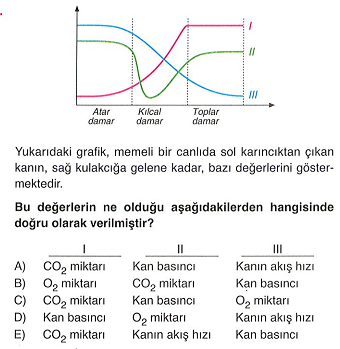 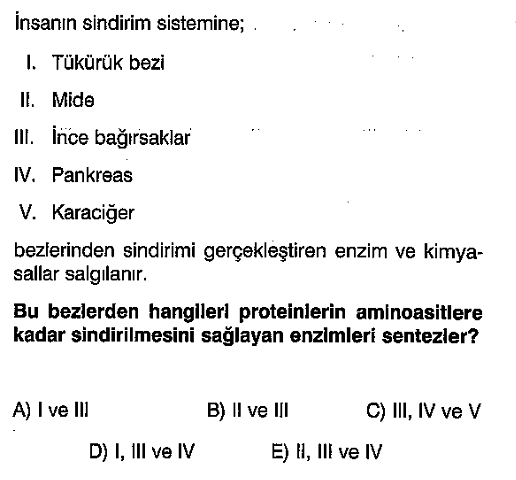 3.4.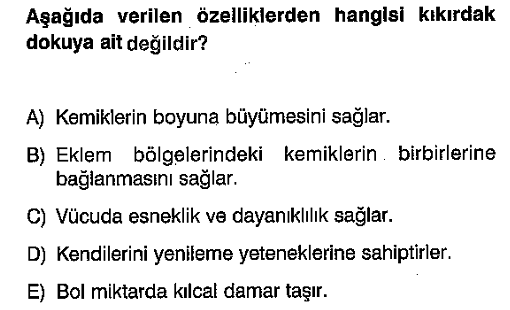 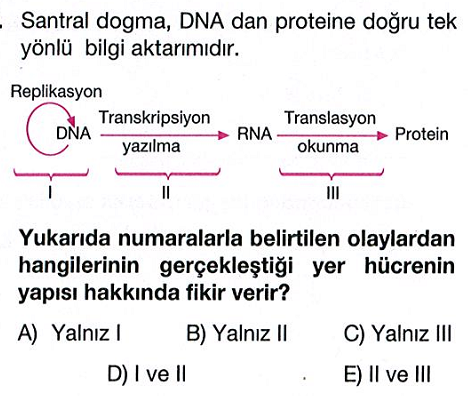   5.6.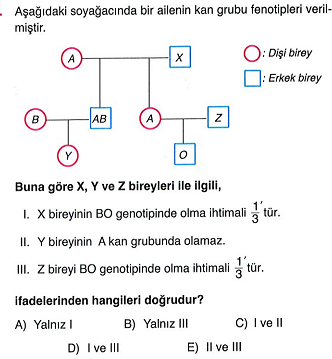 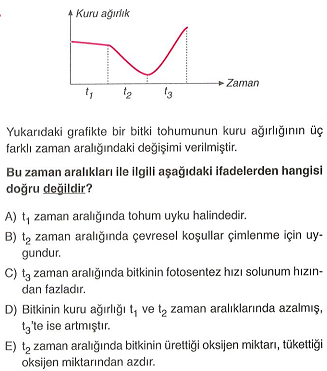 7.8.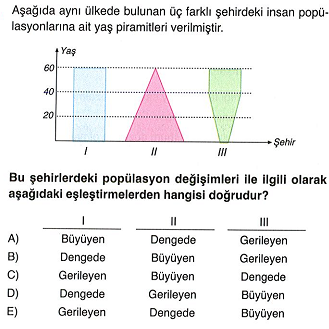 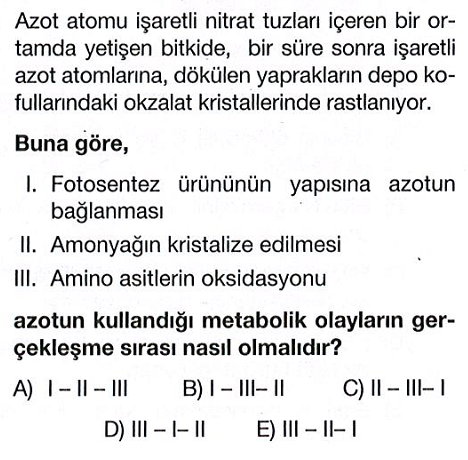 9. 10.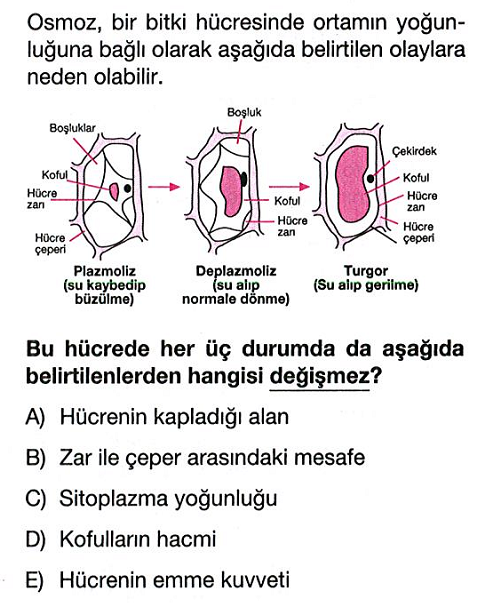 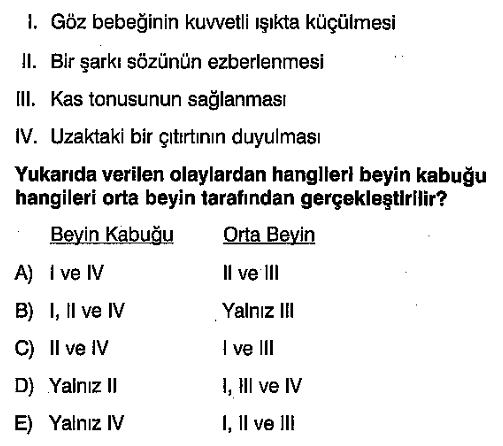 11.12.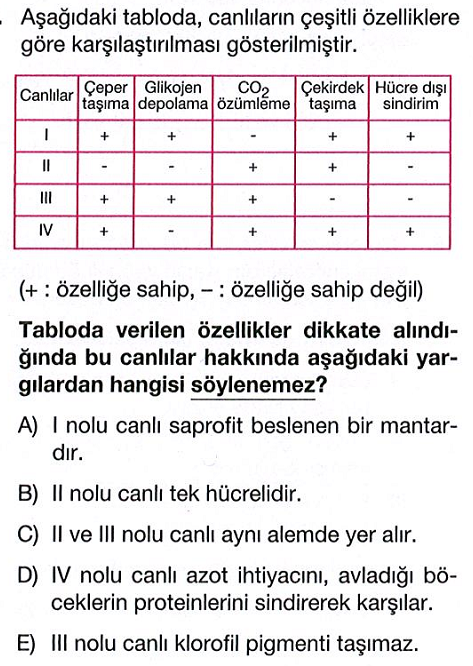 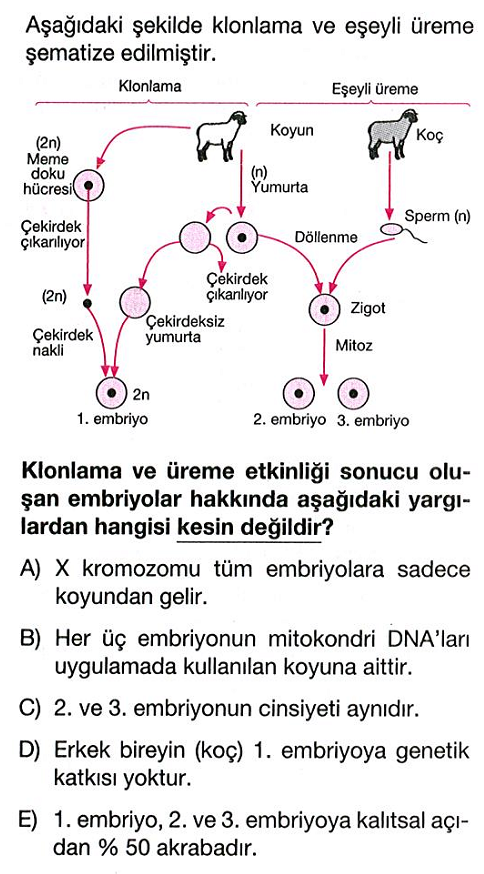 13. 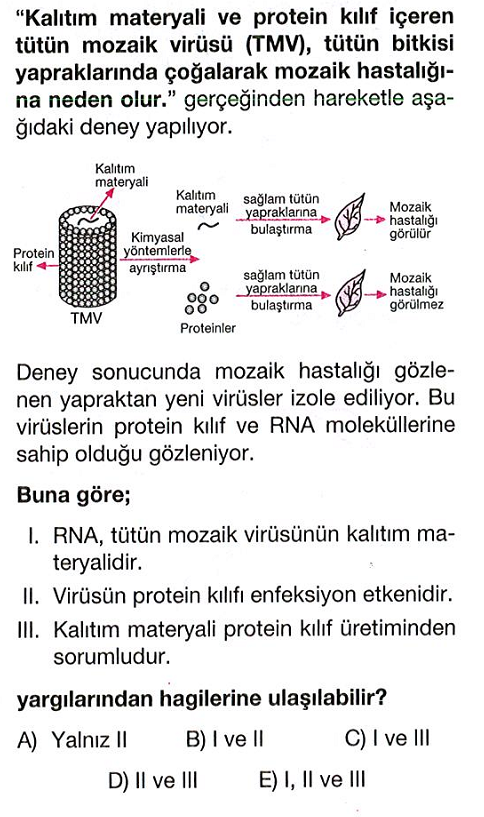 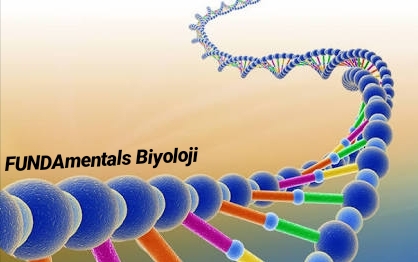 